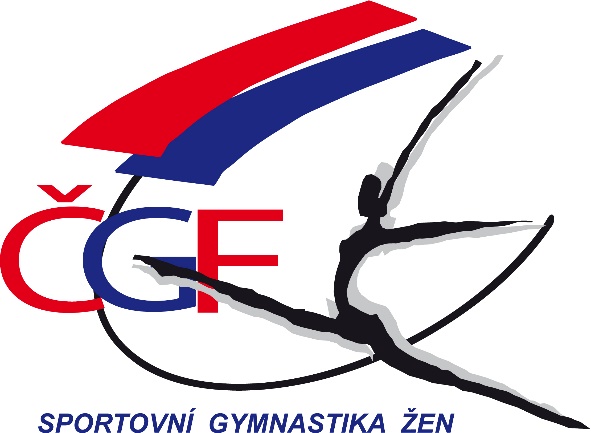 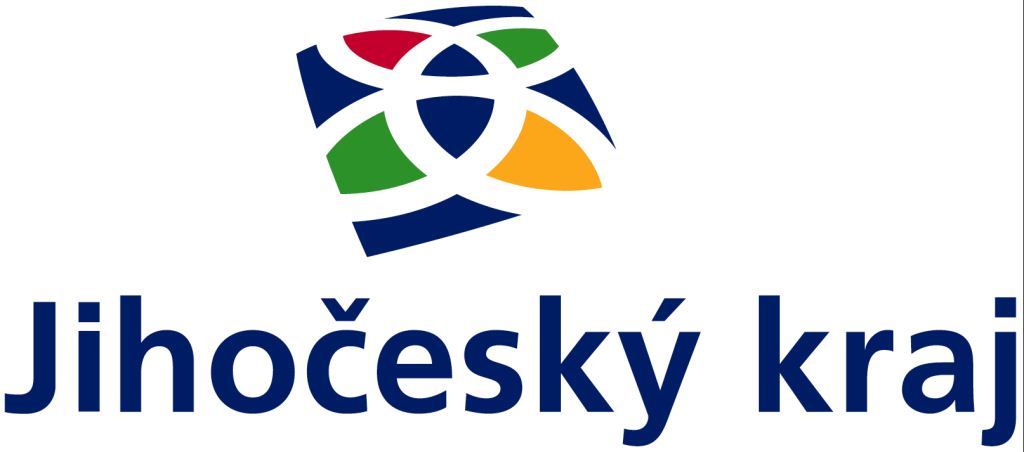 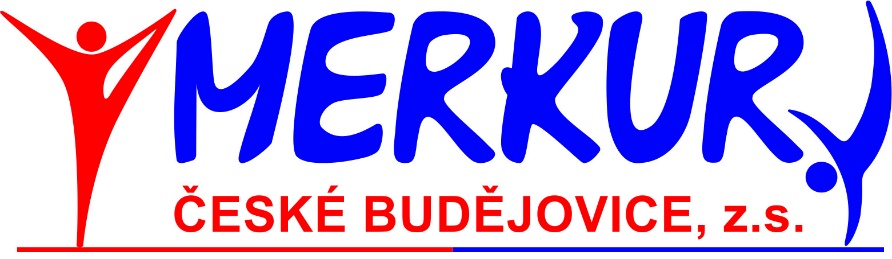 Tělovýchovná jednota Slovan Jindřichův Hradec ve spolupráci s oddílem Merkur České Budějovicepořádáz pověření ČGF – KSK Jihočeského kraje a Kraje Vysočinaza finanční podpory KÚ Jihočeského krajekrajský přebor družstev  Jihočeského krajea kraje vysočina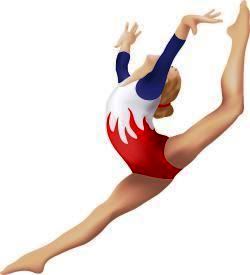 ve sportovní gymnastice ženpro rok 2017Jindřichův Hradec, sobota 18. listopadu 2017 ROZPIS KRAJSKÉHO PŘEBORU DRUŽSTEV VE SPORTOVNÍ GYMNASTICE ŽEN PRO ROK 20171. 	Všeobecná ustanoveníPořadatel:	Oddíl sportovní gymnastiky TJ Slovan Jindřichův Hradec,ve spolupráci s oddílem Merkur Č. Budějovice a KSK JK a KVČinovníci:	ředitel závodu:	             	Miroslava Belšánováhl. rozhodčí:	             	Iva Novotnáhlasatel:		             	Tomáš Vybíralhospodář:                         	Gustav Bagozdravotník:	             	Alena Pavlíková Kešnarová		vedoucí počtář:	             	Hana Krajňáková		vedoucí technické čety:   	Tomáš VybíralMísto:		tělocvična TJ Slovan  Jindřichův Hradec, ul. JarošovskáDatum:		sobota 18. 11. 2017Přihlášky:           do 14. 11. 2017 elektronicky přes GIS Případné dotazy na tel: 724 379 527 (Gustav Bago)V přihlášce je dále nutno uvést výšku stolu do poznámky, případně upravit jméno trenéra (trvale lze měnit v evidenci)Podmínka účasti: včas zaslaná přihláška, platná lékařská prohlídka,         		   gymnastický trikot, registrace u ČGFStartovné:	100,-Kč za závodniciÚhrada:              trenéři startují na náklady vysílající organizace, úhrada                            rozhodčích dle platných směrnic ČGFZávodní kancelář: bude otevřena v den závodu pro všechny kategorie od 7:30         Kategorie:          ZS, III. liga – mladší žákyně, III. liga – starší žákyně, III. liga – žákyně B, III. liga – žákyně C, III. liga – juniorky C a ženy C,  II. LigaStartují:	družstva  max. 6, 3 + 1 závodí na nářadí (jednotný trikot)Rozhodčí:           nominace rozhodčích bude zaslána předsedkyní KRŽ a zveřejněna i v GISUObčerstvení:       zajištěno v prostorách haly - bufetCeny:                   družstva na 1. - 6. místě obdrží diplom, na 1. - 3. místě medaile2.	Závodní předpis	závodí se dle platného Závodního programu žen vydaného ČGF a Závodního programu pro podzimní soutěže 2017 vydaného KSK JK a KV a dle nových pravidel SG žen. Prostná pás 17 m.	3.	Technická ustanoveníČasový pořad:   730 - 845		rozcvičení ZS, III liga – ml. ž.730 – 830		prezence všech závodnic	830		porada rozhodčích900		slavnostní nástup900 – 1200	závod ZS, III liga – ml. ž.	1200 – 1300	rozcvičení ostatních kategorií	1300		vyhlášení výsledků dop. závodu	1315 – 1600	závod III ligy – st. ž., III ligy - ž. B,       		III ligy - ž. C a III ligy J+Ž C, II. ligy	1630		vyhlášení výsledků odp. závoduPřesný časový harmonogram závodu včetně rozcvičení a vyhlášení bude upřesněn podle počtu přihlášených závodnic.       Gustav Bago		Miroslava Belšánová        	  Iva Novotnápředseda KSK JK a KV  	    ředitel závodu		hlavní rozhodčí